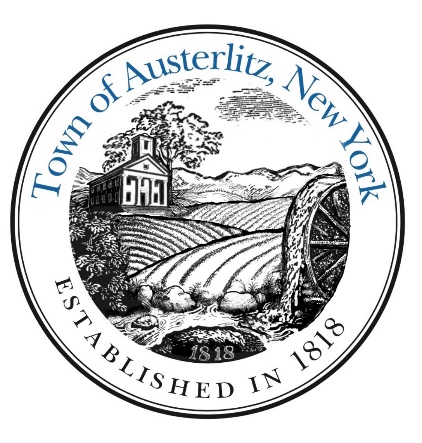       TOWN OF		Deborah Lans                                                                                                                                         AUSTERLITZ  	Planning Board Chair              Columbia County                    New YorkPlanning Board MeetingOctober 24, 20237:00 p.m.*********AGENDA*********Old BusinessBerj Krikorian PL-2023-15, SBL# 77.-1-86 Site Plan Review – Ground Mounted Solar ArrayPublic CommentAdjournment*Please understand that this agenda is provided at an early date to provide the public with as much information as possible, but it is also subject to change as meeting material is often not available until the very day of the meeting.